Material (M1):	Energieflussdiagramm: Von der Sonne zum Menschen Applikationen für die Partnerarbeit bzw. auch als Magnetapplikationen für die Tafel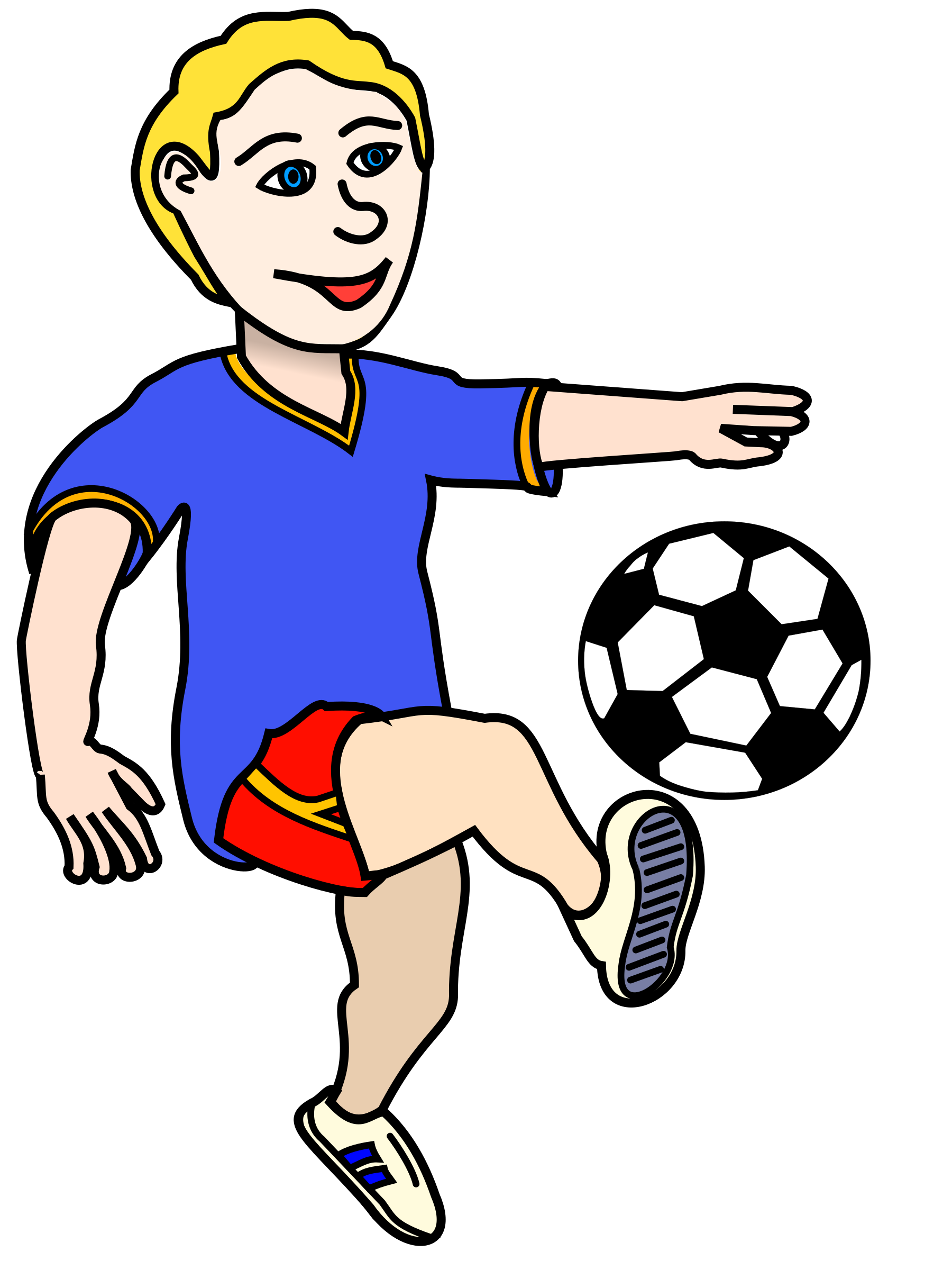 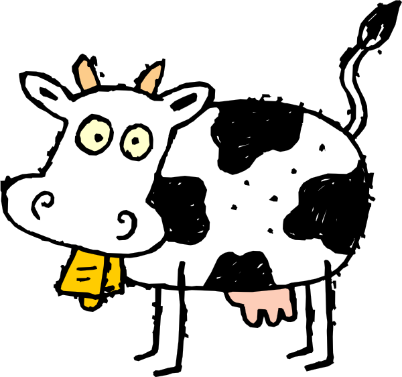 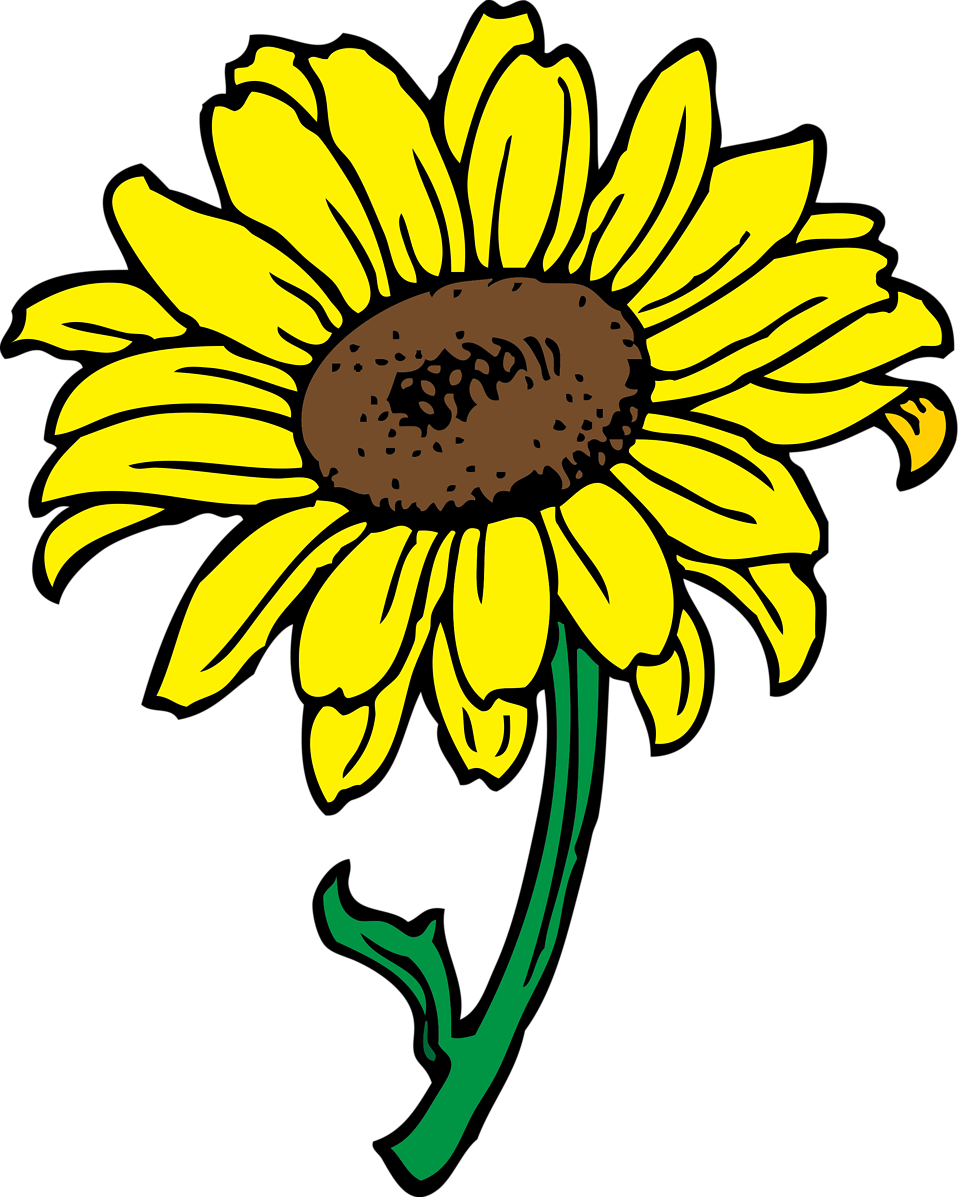 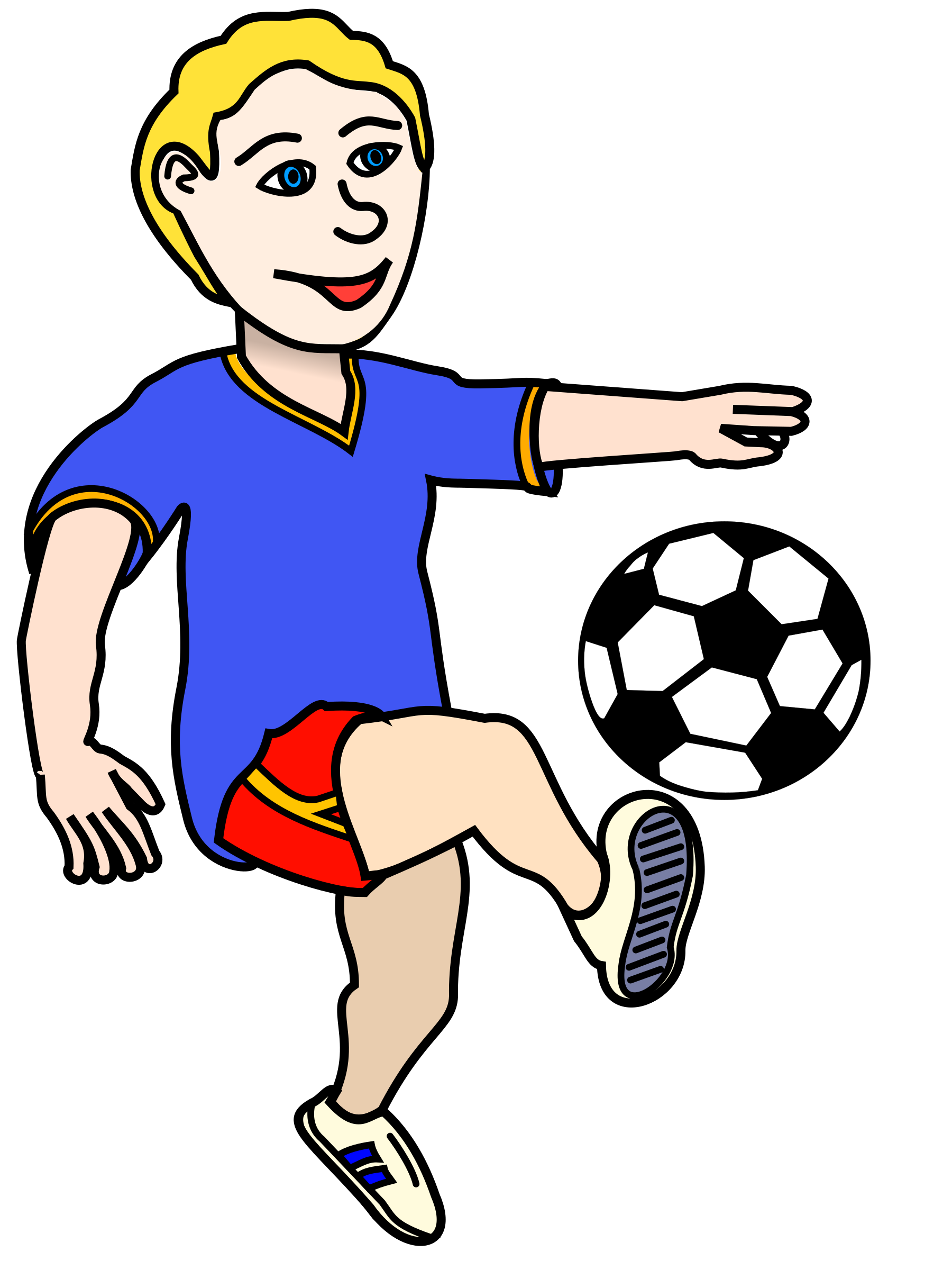 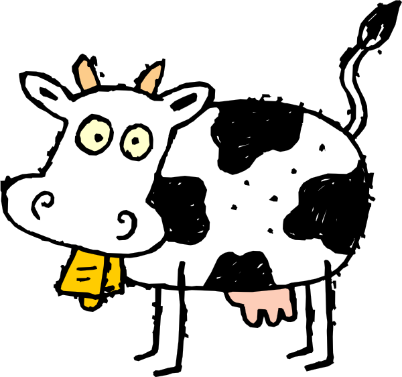 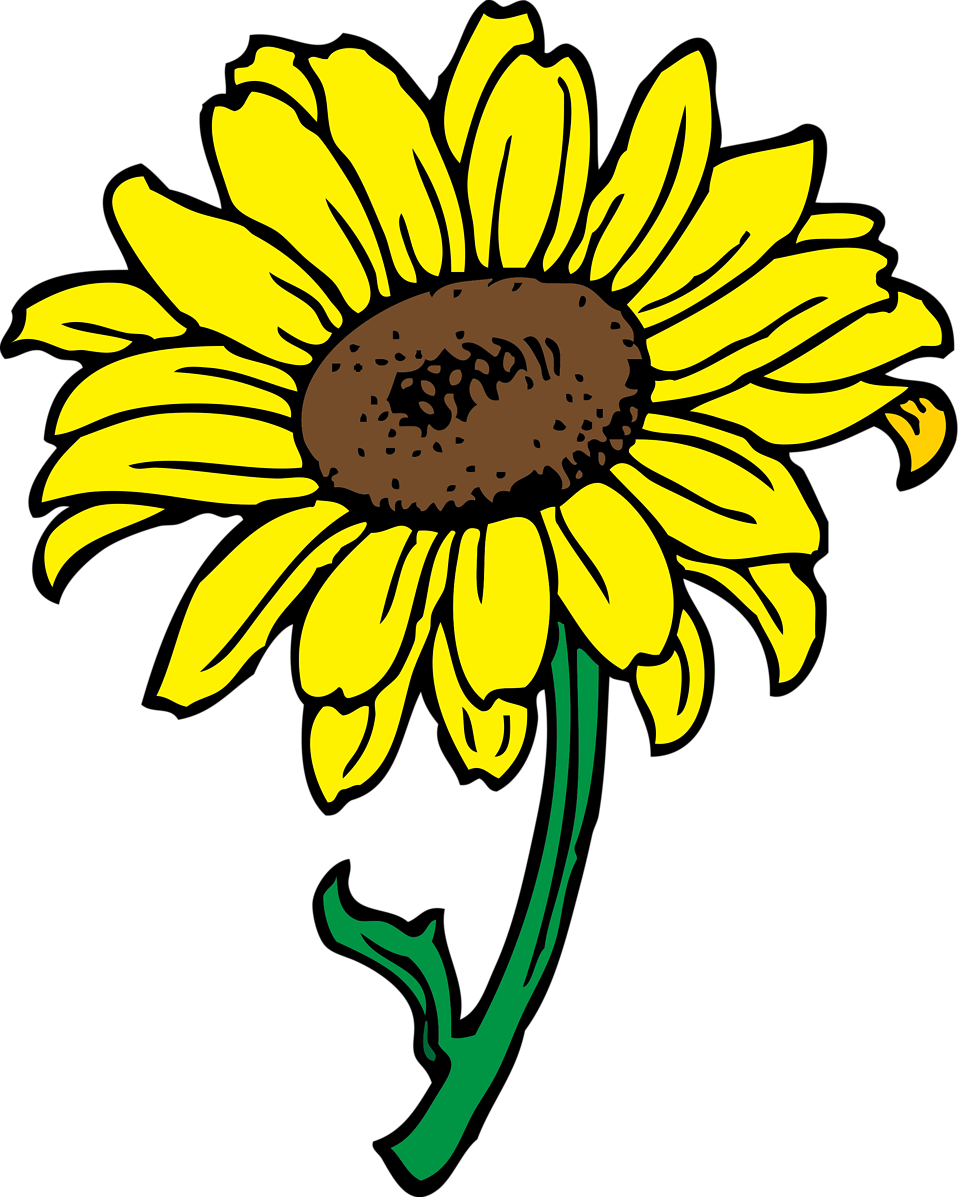 Kuh: 	Clker-Free-Vector-Images via pixabay , (CC); entnommen: 17.02.2017Blume: 	http://www.freestockphotos.biz/stockphoto/17174; Public Domain; urheber: johnny_automatic;entnommen: 17.02.2017Fußballer: https://openclipart.org/detail/170155/soccer-playing-boy-coloured; Lincense; entnommen: 17.02.2017	Sonne:	C.Pardall, ZPG BNT 2017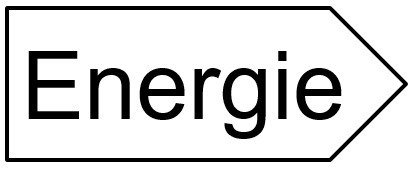 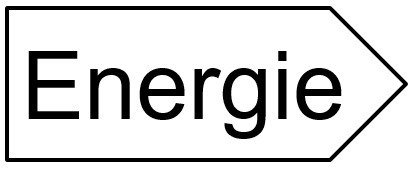 